Damocles MINI: Web ReléWeb dohled 4 vstupů pro kontakty a ovládání 2 přepínacích relé po M2M (SNMP, XML). 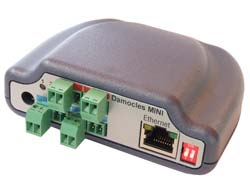 Dvě přepínací relé a čtyři vstupy pro připojení kontaktů s web rozhraním. Po IP síti lze sepnout relé nebo zjistit stav vstupů. Typickou aplikací je vzdálené zapínání produktů nebo měření spotřeby energie (čítače impulsů na vstupech). 
Při sepnutí vstupního kontaktu odešle Damocles email s definovatelným textem. Odeslání emailu lze definovaně zpozdit (upozornění, když jsou dveře lednice otevřené déle než 5 minut). Box-2-Box režim:Tlačítkem v Praze rozsviťte žárovku v Londýně bez software. Sepnutí kontaktu na vstupu zařízení A se přenese po síti (SNMP Trap) a sepne relé výstup na zařízení B. Damocles MINI může reagovat na vstupy z jiné jednotky Poseidon nebo Damocles (bez jakéhokoliv SW). 
Příklad: 	Vysoká teplota na výstupu z klimatizace (Poseidon 3266) rozsvítí výstražné světlo v IT oddělení v jiné budově (relé výstup z Damocles MINI). Online demo: http://damocles-mini.hwg.cz/values.xmlEthernet: RJ45 (10BASE-T)WEB: Vestavěný web server, grafické rozhraní pro konfiguraciVstupy: 4 DI pro připojení kontaktů (počítání impulzů)Výstupy: 2 DO relé výstupy (24 V DC)M2M komunikační protokoly: SNMP, XML a Modbus/TCPReakce na změnu stavu vstupu: SNMP trap, Email (text lze modifikovat)Box-2-Box režimpínání výstupů poplachy z jiných zařízení (Poseidon / Damocles).HWg-PD Trigger: Přesměrování poplachů na SMS, Pop-up, vypnutí PC..HWg-PDMS: Logování, grafy, export do MS Excel